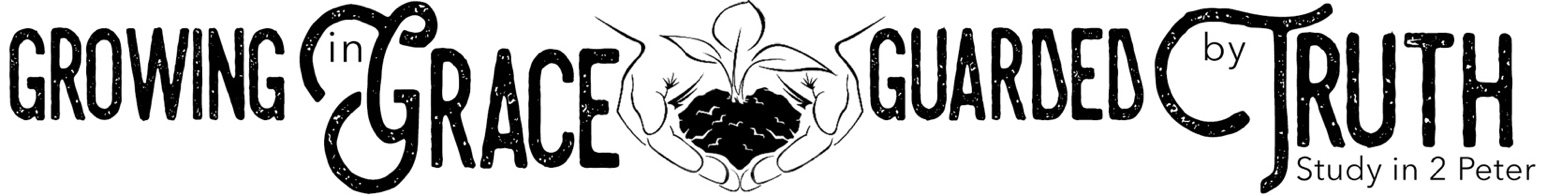 Point 1While salvation is not obtained by our effort, we are commanded to make every effort                                                      to pursue a flourishing faith.    (2 Peter 1:5)  Point 2  While saving faith is not secured by our works, our faith was designed to be supplemented     by our works.   (2 Peter 1:5-7)        Point III  If we desire to acquire the fruits of assurance, then we must pursue the path given by the One who produces it.  (John 15:5, “Abide in Christ” by Andrew Murray) Point IVAssurance flows from a fruitful faith that is aligned with its intended design. (2 Peter1:8-9Point VA faith that does not flourish is at best a blind and oblivious faith.  (2 Peter 1:8-10)	Point VIPursuing a flourishing faith in this life assures a rich welcoming into the next life.  (2 Peter 1:11, 1 Corinthians 3:14-15, Matthew 19:27-29) (over)Questions for further consideration…In what ways are you making an effort to supply your faith with what it needs to thrive by pursuing personal relationship with Jesus Christ?What are the ways that you could pursue that relationship with greater effort in light of the reward that awaits?What are evidences of your faith that assure you personally that you belong to Jesus?In all honesty, is your approach to the Christian life centered around deepening your relationship with Jesus, or trying harder to look more like Jesus?What is freeing about knowing that the character of Jesus grows out of a fervent pursuit of Jesus?How does the promise of a “richly provided entrance into the kingdom” fuel your desire to pursue Jesus all the more today?